Who can be a superhero?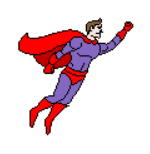 A superhero can be ………..